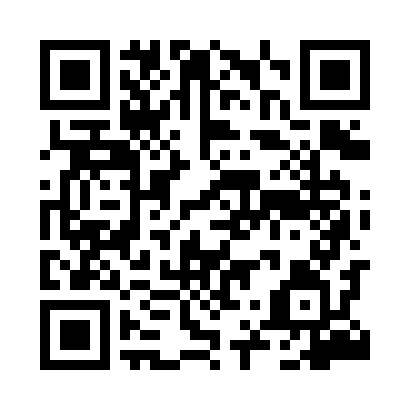 Prayer times for Samolez, PolandMon 1 Apr 2024 - Tue 30 Apr 2024High Latitude Method: Angle Based RulePrayer Calculation Method: Muslim World LeagueAsar Calculation Method: HanafiPrayer times provided by https://www.salahtimes.comDateDayFajrSunriseDhuhrAsrMaghribIsha1Mon4:256:2812:585:257:299:252Tue4:226:2512:585:267:319:273Wed4:196:2312:575:277:339:294Thu4:166:2112:575:287:359:325Fri4:136:1812:575:307:379:346Sat4:106:1612:575:317:389:377Sun4:076:1412:565:327:409:398Mon4:046:1112:565:337:429:429Tue4:006:0912:565:357:449:4410Wed3:576:0712:565:367:459:4711Thu3:546:0412:555:377:479:4912Fri3:516:0212:555:387:499:5213Sat3:486:0012:555:407:519:5414Sun3:445:5812:555:417:529:5715Mon3:415:5512:545:427:5410:0016Tue3:385:5312:545:437:5610:0317Wed3:345:5112:545:447:5810:0518Thu3:315:4912:545:457:5910:0819Fri3:275:4712:535:478:0110:1120Sat3:245:4412:535:488:0310:1421Sun3:205:4212:535:498:0510:1722Mon3:175:4012:535:508:0610:2023Tue3:135:3812:535:518:0810:2324Wed3:095:3612:525:528:1010:2625Thu3:065:3412:525:538:1210:2926Fri3:025:3212:525:558:1310:3227Sat2:585:3012:525:568:1510:3628Sun2:545:2812:525:578:1710:3929Mon2:505:2612:525:588:1910:4230Tue2:465:2412:515:598:2010:46